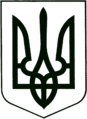 УКРАЇНА
МОГИЛІВ-ПОДІЛЬСЬКА МІСЬКА РАДА
ВІННИЦЬКОЇ ОБЛАСТІВИКОНАВЧИЙ КОМІТЕТ                                                           РІШЕННЯ №113Від 20.04.2022р.                                              м. Могилів-ПодільськийПро оголошення початку конкурсу та  формування конкурсної комісії на зайняття посади директора комунального некомерційного підприємства «Могилів-Подільська окружна лікарня інтенсивного лікування» Могилів-Подільської міської ради  Керуючись Законом України «Про місцеве самоврядування в Україні», відповідно до Закону України «Основи законодавства України про охорону здоров’я», постанови Кабінету Міністрів України від 27 грудня 2017 року №1094 «Про затвердження Порядку проведення конкурсу на зайняття посади керівника державного, комунального закладу охорони здоров’я», -виконком міської ради ВИРІШИВ:1. Оголосити про початок конкурсу на зайняття посади директоракомунального некомерційного підприємства «Могилів-Подільська окружна лікарня інтенсивного лікування» Могилів-Подільської міської ради.2. Запропонувати галузевим професійним спілкам, громадським об’єднанням у сфері охорони здоров’я відповідного функціонального спрямування та/або у сфері запобігання корупції і антикорупційної діяльності (за умови реєстрації таких громадських об’єднань не менш як за два роки до дати рішення про проведення конкурсу) та/або незалежним експертам у сфері охорони здоров’я подати по чотири кандидатури щодо представників до складу конкурсної комісії.3. Запропонувати трудовому колективу комунального некомерційного підприємства «Могилів-Подільська окружна лікарня інтенсивного лікування» Могилів-Подільської міської ради подати пропозиції щодо двох кандидатур представників до складу конкурсної комісії. 4. Визначити термін надання пропозицій до складу конкурсної комісії -4 травня 2022 року включно.5. Визначити, що кількість членів конкурсної комісії для проведення конкурсу на зайняття вакантної посади директора комунального некомерційного підприємства «Могилів-Подільська окружна лікарня інтенсивного лікування» Могилів-Подільської міської ради становитиме 6 (шість) осіб.6. Управлінню культури та інформаційної діяльності міської ради оприлюднити дане рішення та оголошення згідно з додатком, на офіційному вебсайті Могилів-Подільської міської ради Вінницької області.7. Контроль за виконанням даного рішення покласти на першого заступника міського голови Безмещука П.О..     Міський голова                                                              Геннадій ГЛУХМАНЮК             Додатокдо рішення виконавчого комітету міської ради від 20.04.2022 року №113Оголошенняпро початок конкурсу та формування конкурсної комісії  на зайняття посади директора комунального некомерційного підприємства «Могилів-Подільська окружна лікарня інтенсивного лікування» Могилів-Подільської міської ради   Виконавчий комітет Могилів-Подільської міської ради оголошує про початок конкурсу та формування конкурсної комісії на зайняття посади директора комунального некомерційного підприємства «Могилів-Подільська окружна лікарня інтенсивного лікування» Могилів-Подільської міської ради    відповідно до Порядку проведення конкурсу на зайняття посади керівника державного, комунального закладу охорони здоров’я, затвердженого постановою Кабінету Міністрів України від 27.12.2017 року №1094.Відповідно до вимог п.12 «Порядку проведення конкурсу на зайняття посади керівника державного, комунального закладу охорони здоров’я» затвердженого постановою Кабінету Міністрів України від 27 грудня 2017 року №1094 (далі – Порядок), з метою утворення конкурсної комісії, оголошуємо початок її формування. Згідно пункту 5 рішення виконавчого комітету Могилів-Подільської міської ради «Про оголошення початку конкурсу та  формування конкурсної комісії на зайняття посади директора комунального некомерційного підприємства «Могилів-Подільська окружна лікарня інтенсивного лікування» Могилів-Подільської міської ради» від 20.04.2022 року №113 кількість членів конкурсної комісії становитиме шість осіб.До складу конкурсної комісії входитимуть у рівній кількості по двоє представників від:- виконавчого комітету Могилів-Подільської міської ради, як органу управління;- трудового колективу комунального некомерційного підприємства «Могилів -   Подільська окружна лікарня інтенсивного лікування» Могилів-Подільської   міської ради, обраних на загальних зборах трудового колективу;- галузевих професійних спілок, громадських об’єднань у сфері охорони   здоров’я відповідного функціонального спрямування та/або у сфері запобігання   корупції і антикорупційної діяльності (за умови реєстрації таких громадських   об’єднань не менш як за два роки до дати рішення про проведення конкурсу)   та/або незалежні експерти у сфері охорони здоров’я.          Членом конкурсної комісії не може бути особа, щодо якої є документально підтверджена інформація про:- наявність судимості за вчинення умисного злочину, якщо така судимість не   погашена або не знята в установленому законом порядку;- накладення адміністративного стягнення за корупційне або пов’язане з    корупцією правопорушення – протягом трьох років з дня набрання    відповідним рішенням суду законної сили;- наявність конфлікту інтересів.           Організації/ спілки/ громадські об’єднання подають наступні документи:- клопотання від організації щодо розгляду їх представників кандидатами для   відібрання до складу конкурсної комісії;- письмова згода представників на обробку персональних даних відповідно до   Закону України «Про захист персональних даних»;- копію документа, що підтверджує громадянство України;- заяву про відсутність конфлікту інтересів;- виписку з Єдиного державного реєстру юридичних осіб, фізичних осіб -   підприємців та громадських формувань, підтверджуючих реєстрацію   громадських об’єднань не менш як за два роки до дати рішення про проведення   конкурсу;- статут (положення) організації/ спілки/громадських об’єднань.Пропонуємо комунальному некомерційному підприємству «Могилів-Подільська окружна лікарня інтенсивного лікування» Могилів-Подільської міської ради, галузевим професійним спілкам, громадським об’єднанням у сфері охорони здоров’я відповідного функціонального спрямування та громадським об’єднанням у сфері запобігання корупції і антикорупційної діяльності (за умови реєстрації таких громадських об’єднань не менш як за два роки до дати рішення про проведення конкурсу), незалежним експертам у сфері охорони здоров’я надати пропозиції щодо кандидатур до складу конкурсної комісії. Пропозиції, оформлені належним чином (зокрема, протокол зборів трудового колективу комунального некомерційного підприємства «Могилів-Подільська окружна лікарня інтенсивного лікування» Могилів – Подільської міської ради, протоколи зборів членів профспілок або первинних профспілкових організацій, протоколи зборів членів громадських об’єднань, заяви незалежних експертів у сфері охорони здоров’я з документами, що підтверджують кваліфікацію) надаються до 04 травня включно до виконавчого комітету Могилів-Подільської міської ради за адресою: Вінницька область, м. Могилів-Подільський, пл. Шевченка, 6/16, кабінет №29.Персональний склад конкурсної комісії затверджуватиметься рішенням виконавчого комітету Могилів-Подільської міської ради після обговорення кандидатур на засіданні.Керуючий справами виконкому 		                          Володимир ВЕРБОВИЙ